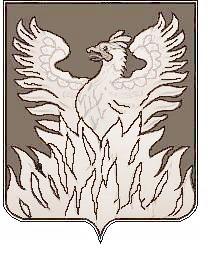 СОВЕТ ДЕПУТАТОВмуниципального образования«Городское поселение Воскресенск»Воскресенского муниципального районаМосковской области____________________________________________________Р Е Ш Е Н И Еот _09.11.2018 г._№ __502/76                                                                                                                                           О передаче органам местного самоуправления Воскресенского муниципального района осуществления полномочий органов местного самоуправления городского поселения Воскресенск Воскресенского муниципального района по решению вопроса местного значения по организации библиотечного обслуживания населения поселения, комплектованию и обеспечению сохранности библиотечных фондов библиотек поселения на 2019 годРуководствуясь пунктом 11 части 1 статьи 14 и пунктом 4 статьи 15 Федерального закона от 06.10.2003 №131-ФЗ «Об общих принципах организации местного самоуправления в Российской Федерации», Уставом муниципального образования «Городское поселение Воскресенск» Воскресенского муниципального района Московской области, Совет депутатов муниципального образования «Городское поселение Воскресенск» Воскресенского муниципального района Московской области РЕШИЛ:1. Передать органам местного самоуправления Воскресенского муниципального района с 1 января по 31 декабря 2019 года осуществление полномочий органов местного самоуправления городского поселения Воскресенск Воскресенского муниципального района по решению вопроса местного значения по организации библиотечного обслуживания населения поселения, комплектованию и обеспечению сохранности библиотечных фондов библиотек поселения. 2. Администрации городского поселения Воскресенск заключить соглашение с администрацией Воскресенского муниципального района о передаче ей осуществления   полномочий по решению вопроса местного значения согласно пункту 1 настоящего решения.3. Администрации городского поселения Воскресенск предусмотреть в бюджете средства, необходимые органу местного самоуправления Воскресенского муниципального района для реализации данного полномочия органа местного самоуправления городского поселения Воскресенск на 2019 год, в виде межбюджетных трансфертов.4. Направить настоящее решение в Совет депутатов Воскресенского муниципального района.        5. Опубликовать настоящее решение в периодическом печатном издании, распространяемом на территории городского поселения Воскресенск, и на Официальном сайте Городского поселения Воскресенск.               6. Контроль за исполнением настоящего решения оставляю за собой.Глава городского поселения Воскресенск                                            А.С. Владович     